温州大学教育发展基金会入帐报账指南1、捐赠款入账立项流程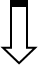 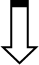  2、报账流程备注： 1、请将捐赠协议书交至校友办存档，受赠单位保留复印件，协议书样本和《接受社会捐赠登记表》可在基金会网站http://jyjjh.wzu.edu.cn/下载或校友网下载http://xyw.wzu.edu.cn/。2、基金会帐号：715000120190006667，收款人名称：温州大学教育发展基金会，开户银行：温州银行股份有限公司鹿城支行。3、票据要求参照学校计财处的报销相关管理规定执行，当年票据当年报销，如有特殊情况可在下年3月底之前报销。温州大学教育发展基金会是独立法人单位，独立核算。凡受赠单位在基金会列支的各项费用，索取的合法票据抬头（顾客名称）须填写 “温州大学教育发展基金会”，否则无法报销。4,  温州大学教育发展基金会设在党校办（校友办）。经费审批程序一、经办人根据《温州大学财务报销规定》的要求取得并整理好报销原始凭证，注明报销业务事由或用途并签名。报销需填写《基金支出审批表》（基金会网站或校友网下载）。二、根据审批权限，由经办部门或项目负责人审批后，20000元以下报温大教育发展基金会秘书长审批，20000元（含）以上还需报常务副理事长审批。（注：温大教育发展基金会秘书处设在校友办）三、经办人持审批手续完备的票据到计财处邱海燕老师(312B室)处办理结算报销手续。经费审批责任一、经费审批人对所审批经费的真实性、合规性负责，并承担相应的责任。二、经费审批人要按照捐赠人（单位）的意愿，根据项目协议范围和《项目实施办法》中的经费使用规定进行审批，严禁公款私用，严禁签发空的审批单。温州大学教育发展基金会秘书处                                          2017年11月20日